НАРУЧИЛАЦКЛИНИЧКИ  ЦЕНТАР ВОЈВОДИНЕул. Хајдук Вељкова бр. 1, Нови Сад(www.kcv.rs)ОБАВЕШТЕЊЕ О ЗАКЉУЧЕНОМ УГОВОРУ У  ПОСТУПКУ ЈАВНЕ НАБАВКЕ БРОЈ 174-14-OВрста наручиоца: ЗДРАВСТВОВрста предмета: Опис предмета набавке, назив и ознака из општег речника набавке: набавка течних и чврстих хемикалија за потребе свих лабораторија у оквиру Клиничког центра Војводине33140000 - медицински потрошни материјалУговорена вредност: без ПДВ-а 146.721,00 динара, односно 176.065,20 динара са ПДВ-омКритеријум за доделу уговора: економски најповољнија понудаБрој примљених понуда: 2Понуђена цена: Највиша: 150.221,00 динараНајнижа: 146.721,00 динараПонуђена цена код прихваљивих понуда:Највиша: 150.221,00 динара Најнижа: 146.721,00 динараДатум доношења одлуке о додели уговора: 30.09.2014.Датум закључења уговора: 20.10.2014.Основни подаци о добављачу:„MC-Latra“ д.о.о., Херцеговачка 3/4, Земун, БеоградПериод важења уговора: најдуже годину дана од дана закључења уговора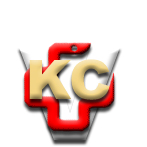 КЛИНИЧКИ ЦЕНТАР ВОЈВОДИНЕ21000 Нови Сад, Хајдук Вељка 1, Србија,телефон: + 381 21 487 22 05; 487 22 17; фаx : + 381 21 487 22 04; 487 22 16www.kcv.rs, e-mail: uprava@kcv.rs, ПИБ:101696893